Centralizuotas šilumos tiekimas (toliau-CŠT) yra pagrindinis Lietuvos daugiabučių gyvenamųjų ir negyvenamųjų pastatų aprūpinimo šilumine energija būdas, kurio veikla organizuojama savivaldybių ir prižiūrima valstybės. Šios strateginės infrastruktūros atnaujinimui ir plėtrai skiriama didelė parama, nes ši technologija ne tik tenkina būtiniausius visuomenės poreikius, bet ir garantuoja miesto oro kokybę bei reikšmingai prisideda prie klimato kaitos problemų sprendimo. Todėl eilėje strateginių dokumentų (Nacionalinėje energetikos nepriklausomybės strategijoje, Nacionaliniame oro taršos mažinimo plane, Nacionalinio integruoto energetikos ir klimato kaitos plano projekte) numatyta toliau skatinti CŠT sistemų plėtrą ir remti esamų bei naujų vartotojų prisijungimą.Pastaruosius metus CŠT ūkis praėjo aktyvų atsinaujinimo etapą. Valstybei skyrus ES Struktūrinių fondų, Klimato kaitos ir kitų programų lėšas, atnaujinta didelė dalis vamzdynų ir šilumos gamybos šaltinių, pasiekta didelė pažanga - atsinaujinančių išteklių dalis bendrame kuro balanse 2019 metais išaugo virš 70 proc. 2018 m.  sausio 11 d. Aplinkos ministerijos priimti statybos techninio reglamento STR 2.01.02:2016 „Pastatų energinio naudingumo projektavimas ir sertifikavimas“ pakeitimai (TAR, 2019-01-14, Nr. 444), pagal kuriuos centralizuotai tiekiama šiluma nuo 2019 metų pripažįstama prioritetiniu energijos šaltiniu net ir A++ klasės pastatams, t.y. CŠT šiluma atitinka visus keliamus reikalavimus dėl atsinaujinančių energijos išteklių  (toliau  - AEI) dalies kuro struktūroje.Klimato kaitos programos lėšų naudojimo 2020 m. sąmatoje (TAR, 2020-03-12, Nr. 5363) patvirtintas paramos teikimas atsinaujinančių energijos išteklių (saulės, vėjo, geoterminės energijos, biokuro ir kitų) panaudojimui įvairios paskirties pastatams (priemonės 1.2.1, 1.2.2, 1.2.3, 1.2.6) , pakeičiant iškastinio kuro naudojimą arba siekiant nulinio šiltnamio efektą sukeliančių dujų išmetimo lygio. Pagal esamą reglamentavimą į paramą gali pretenduoti ir pastatai, šiuo metu šilumos energijos gamybai naudojantys  taršius iškastinio kuro katilus bei išsidėstę miestų teritorijose šalia CŠT tinklų, todėl tokiems vartotojams tarp siūlomų AEI alternatyvų (šilumos siurbliai, saulės kolektoriai, biokuro katilai ir kt.) turi būti numatyta ir galimybė keisti savo taršų šilumos energiją generuojantį įrenginį, pasirenkant prisijungimą prie CŠT tinklų, o tai daugeliu atvejų būtų daug ekonomiškiau, lyginant su kitais alternatyviais aplinkai draugiškais individualiais šildymo būdais. Kadangi šios priemonės bus tęstinės, prašome Aplinkos ministeriją formuojant 2021 m. Klimato kaitos programos lėšų naudojimo sąmatą papildyti aukščiau minėtų priemonių tinkamų finansuoti išlaidų sąrašus, numatant vartotojams galimybę pasirinkti ir skatinti prisijungimą prie efektyvios CŠT sistemos, t.y. skiriant finansavimą šiuolaikinių automatizuotų šilumos punktų įsigijimui ir įrengimui bei kitiems kaštams, susijusiems su pastatų vidaus šildymo, karšto vandens sistemų pritaikymu šilumos punkte. Šilumos tiekėjas negali investuoti viešųjų lėšų į svetimo turto vienetą.Pažymėtina, jog Nacionaliniame oro taršos mažinimo plano įgyvendinimo priemonių plane (TAR, 2019-04-26, Nr. 6860) iškeltas labai aiškus uždavinys sumažinti taršą smulkiosiomis kietosiomis dalelėmis, didžiausią dėmesį skiriant taršos mažinimui iš decentralizuotai besišildančių namų ūkių. Tam tikslui numatyta viena iš priemonių skatinti namų ūkius jungtis prie CŠT sistemų, kurios užtikrina ypatingai aukštus aplinkosauginius standartus,  laikotarpiu nuo 2021 iki 2029 metų, skiriant 20 mln. eur paramą. Pastatų šildymo sistemų pritaikymo prisijungimui prie CŠT sistemų išlaidos yra dažniausia kliūtis, renkantis šį šildymo būdą.   Iki šiol valstybės pagalba, prijungiant naujus vartotojus, buvo teikiama tik naujų šilumos vamzdynų tiesimui, t.y. iki pastato įvado (pagal 2014–2020 metų Europos Sąjungos fondų investicijų veiksmų programos 4 prioriteto „Energijos efektyvumo ir atsinaujinančių išteklių energijos gamybos ir naudojimo skatinimas“ 04.3.2-LVPA-K-102 priemonės „Šilumos tiekimo tinklų modernizavimas ir plėtra“ finansavimo schemą), tačiau šilumos punktų ir įrenginių projektavimo, įsigijimo, montavimo ir prijungimo darbus pagal teisės aktų reikalavimus ir jas atitinkantį projektą vartotojai atlikdavo ir iki šiol atlieka savo lėšomis. Praktika rodo, kad taršiausi CŠT teritorijose esantys vietinio šildymo vartotojai nėra suinteresuoti jungtis prie CŠT, nes jiems trūksta finansinių išteklių ir socialinių įgūdžių. Todėl skatinamasis mechanizmas yra būtinas. Pažymėtina, kad vykstant „taškinei“ renovacijai neįmanoma skubiai pakeisti pagrindinės CŠT infrastruktūros ir įrenginių, tad naujų šilumos vartotojų pritraukimas padėtų išlaikyti stabilias šilumos kainas. Prašome Aplinkos ministeriją įvertinti siūlomos skatinimo priemonės taikymo galimybes, artimiausioje finansinėje perspektyvoje numatant minėtos priemonės finansavimą. Esant reikalui, esame pasirengę pateikti detalesnius paaiškinimus.Prezidentas 				dr. Valdas LukoševičiusR. Gurkliene, , tel. (85) 2667097, el. p.: ramune@lsta.lt 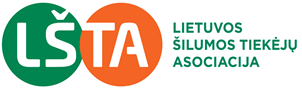 V. Gerulaičio g. 1LT-08200 VilniusTel. (8-5) 2667025Faks. (8-5) 2356044info@lsta.lt, www.lsta.ltJuridinių asmenų registrasVĮ „Registrų centras“ Vilniaus filialasĮmonės kodas 124361985 
Atsiskaitomoji sąskaita LT27 7044 0600 0125 7217 AB SEB bankasLietuvos Respublikos aplinkos ministerijai 
Kopija: 
Lietuvos Respublikos energetikos ministerijai2020-11-03Nr.119Lietuvos Respublikos aplinkos ministerijai 
Kopija: 
Lietuvos Respublikos energetikos ministerijaiĮNr.DĖL PASTATų ŠILUMOS PUNKTŲ IR Įrenginių FINANSAVIMO GALIMYBIŲ PRISIJUNGIANT PRIE CŠT SISTEMŲDĖL PASTATų ŠILUMOS PUNKTŲ IR Įrenginių FINANSAVIMO GALIMYBIŲ PRISIJUNGIANT PRIE CŠT SISTEMŲDĖL PASTATų ŠILUMOS PUNKTŲ IR Įrenginių FINANSAVIMO GALIMYBIŲ PRISIJUNGIANT PRIE CŠT SISTEMŲDĖL PASTATų ŠILUMOS PUNKTŲ IR Įrenginių FINANSAVIMO GALIMYBIŲ PRISIJUNGIANT PRIE CŠT SISTEMŲ